Elève : …………………………   				       Plan de travail n °3 - MATHEMATIQUES					CM 2NOMBRES Exercice 1 : Complète le tableau.  Exercice 2 : Réponds aux problèmes suivants. 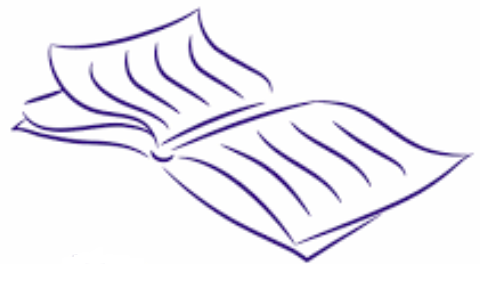 1] A l’école, 785 repas ont été servi à la cantine cette. Le directeur fait des paquets de 10 tickets. Combien y aura-t-il de paquets ? Combien restera-t-il de tickets seuls ?2) Jean doit payer 1 800 euros son voyage aux Etats-Unis. Il paye en plusieurs fois, en donnant 100 euros par mois. En combien de mois aura-t-il tout remboursé ? 3) Manue possède un manège. Cette semaine, il a vendu 5 637 places. Il agrafe les tickets par 10 et met ensuite les paquets de 10 dans une enveloppe de 10 paquets. Combien y aura-t-il de paquets ? Combien y aura-t-il d’enveloppes ? Exercice 3 : Ecris les nombres suivants en lettres 7 561 – 526 987 – 632 150 – 154 280 – 787 900Exercice 4 : Réécris les nombres suivants en mettant les espaces au bon endroit.1256369 – 562369 – 869542 – 41256 – 8795 – 1453692 Exercice 5 :Recopie et complète avec le nombre qui vient avant et le nombre qui vient après. Exercice 6 : Compare les nombres suivants en mettant < ou >  Exercice 7 : range les nombres suivants dans l’ordre croissant. 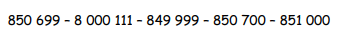 CALCULSExercice 8 : Calcule  Exercice  9:  Calcule Exercice 10 : Pose en colonnes et calcule les opérations suivantes. 898 - 89  =					 57 985 + 897 896 =15 658 – 8 956 =				148 594 + 75 492 = Exercice 11 : Pose en colonnes les multiplications suivantes.GEOMETRIEExercice 12 : Place ses figures dans le tableau suivant. 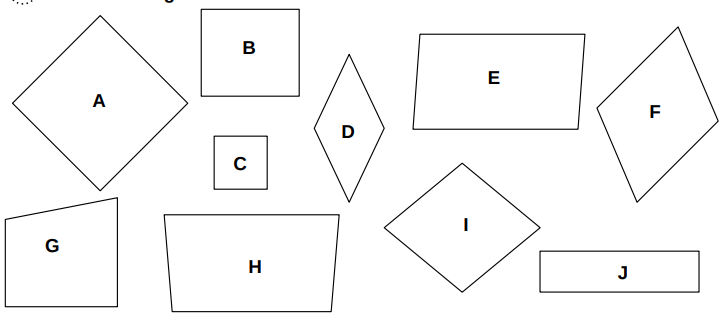 Exercice 13 : réponds aux questions suivantes 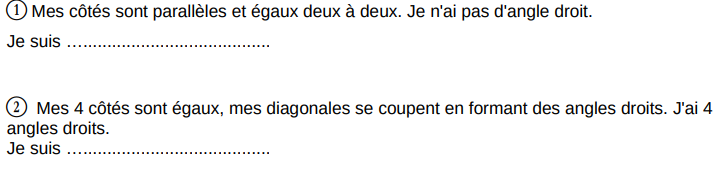 Exercice 14 : Donne la définition d’un losange et d’un rectangle. Exercice 15: Trace un carré de 6 cm de côté. Exercice 16 : Colorie les triangles de la bonne couleur.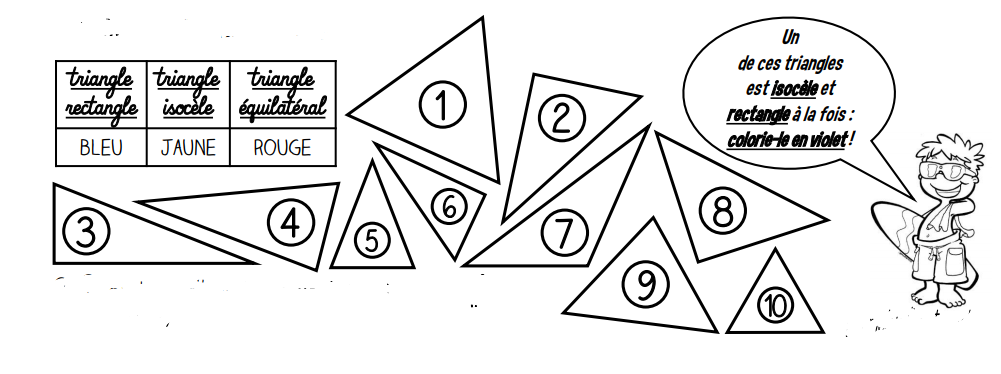 BONUS Bonus n° 1 - Donne le nom des figures suivantes :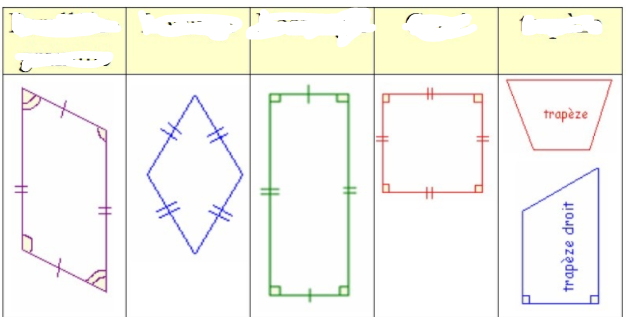 .- Trace un rectangle de 3 cm de largeur et 7 cm de longueur.  - Continue la frise. 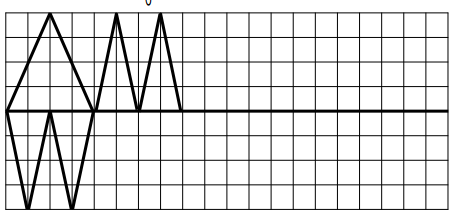 Bonus n° 2 : Réponds aux problèmes suivants dans ton cahier de brouillon et montre tes réponses à ta maitresseL’école a besoin d’acheter de nouveaux cahiers. Il faut 4 cahiers par élève de différentes couleurs. Il y a 256 élèves dans l’école. Combien le directeur va-t-il commander de cahiers ? Le jardinier doit planter des arbres dans une rue de 21 maisons. Combien plantera-t-il d’arbres s’il veut en mettre 13 par jardins ?Chiffre des centainesNombre des centainesChiffre des dizainesNombres des dizaines1236 23278 652896 452789 012425 689………… < 2 500 > …......……….. < 210 300 > …......…………. < 45 000 > …......………… < 41 023 > …........…………. < 11 000 > …......……….... < 145 630 > …......2 659 …….. 2 769894 500 ……. 890 000780 520 …….. 780 521989 690 ……. 980 690  8 796 ……. 879132 690 …… 132 79045 + ….. = 10052 + ….. = 10023 + ….. = 10059 + ….. = 100….. + 96 = 10078 + ….. = 10084 + ….. = 100…..+ 49 = 100……+ 63 = 10012 x 100 = 4 560 x 10 =25 256 x 10 = 558 x 10 =54 236 x 10 =870 x 100 = 3 569 x 100 =4 562 x 10 =15 789 x 10 = 589 x 1 000 =25 x 1 000=8 x 1 000 =897 x 9 = 9 752 x 12 =875 x 23 = 542 x 45 = Rectangle LosangeCarré NOMBRES ET CALCULS :  Connaitre les nombres jusqu’à 999 999. NOMBRES ET CALCULS :  Connaitre les nombres jusqu’à 999 999. NOMBRES ET CALCULS :  Connaitre les nombres jusqu’à 999 999. NOMBRES ET CALCULS :  Connaitre les nombres jusqu’à 999 999. NOMBRES ET CALCULS :  Connaitre les nombres jusqu’à 999 999. Différencier chiffre et nombre (Exercice 1)  Faire des groupements par 10 ou 100. (Exercice 2)Ecrire des grands nombres en lettres et en chiffres (Exercices 3 et 4)Encadrer des grands nombres (Exercice 5) Comparer des grands nombres (Exercice 6)Ranger des grands nombres (Exercice 7) NOMBRES ET CALCULS : CalculerNOMBRES ET CALCULS : CalculerNOMBRES ET CALCULS : CalculerNOMBRES ET CALCULS : CalculerNOMBRES ET CALCULS : CalculerConnaitre le complément à 100. (Exercice 8) Multiplier par 10, 100, 1 000 (Exercice 9) Poser une addition et une soustraction. (Exercice 10)Poser une multiplication (Exercice 11)  GEOMETRIE : GEOMETRIE : GEOMETRIE : GEOMETRIE : GEOMETRIE : Différencier des quadrilatères (Exercices 12 et 13 )Décrire une figure plane en utilisant un vocabulaire géométrique (Exercice 14) Tracer un carré en respectant les longueurs demandées (Exercice 15) Reconnaitre des triangles particuliers (Exercice 16) Signature des parents :Signature des parents :Signature des parents :Signature des parents :Signature des parents :